НАКАЗПО ГАННІВСЬКІЙ ЗАГАЛЬНООСВІТНІЙ ШКОЛІ І-ІІІ СТУПЕНІВПЕТРІВСЬКОЇ РАЙОННОЇ РАДИ КІРОВОГРАДСЬКОЇ ОБЛАСТІвід 21 січня 2019 року                                                                                               № 14с. ГаннівкаПро участь в районному етапі конкурсу авторського малюнку«Національне вбрання – дзеркало народу»На виконання наказу начальника відділу освіти райдержадміністрації від 21 січня 2019 року № 15 «Про проведення районного етапу конкурсу авторського малюнку «Національне вбрання – дзеркало народу»»НАКАЗУЮ:1. Заступнику директора з навчально-виховної роботи Ганнівської загальноосвітньої школи І-ІІІ ступенів ЩУРИК О.О., заступнику завідувача з навчально-виховної роботи Володимирівської загальноосвітньої школи І-ІІ ступенів, філії Ганнівської загальноосвітньої школи І-ІІІ ступенів ПОГОРЄЛІЙ Т.М., заступнику завідувача з навчально-виховної роботи Іскрівської загальноосвітньої школи І-ІІІ ступенів, філії Ганнівської загальноосвітньої школи І-ІІІ ступенів БОНДАРЄВІЙ Н.П. до 07 березня 2019 року представити роботи учнів на конкурс до центру дитячої та юнацької творчості, відповідно до Умов (додаток).2. Контроль за виконанням даного наказу покласти на заступника директора з навчально-виховної роботи Ганнівської загальноосвітньої школи І-ІІІ ступенів ГРИШАЄВУ О.В., завідувача Володимирівської загальноосвітньої школи І-ІІ ступенів, філії Ганнівської загальноосвітньої школи І-ІІІ ступенів МІЩЕНКО М. І., на завідувача Іскрівської загальноосвітньої школи І-ІІІ ступенів, філії Ганнівської загальноосвітньої школи І-ІІІ ступенів ЯНИШИНА В.М. Директор школи                                                                                          О.КанівецьЗ наказом ознайомлені:                                                                          О.ЩурикО.ГришаєваВ.ЯнишинМ.МіщенкоН.БондарєваТ.ПогорєлаДодатокдо наказу директора школивід 21.01.2019 року № 14Умови проведення районного етапу конкурсу авторського малюнку «Національне вбрання – дзеркало народу»  - ІІ етапу обласного етнографічного конкурсу  «Кіровоградщина – міст єднання народів»У Конкурсі можуть брати участь учні  закладів загальної середньої освіти, вихованці закладу позашкільної освіти.  Конкурс проводиться у 2-ох вікових групах, вік учасників молодшої вікової групи 7-11 років, вік учасників старшої вікової групи 12-17 років.ПІДГОТОВКА  РОБІТКонкурсна авторська робота полягає в підготовці малюнку з теми: «Національне вбрання – дзеркало народу». Робота виконується на аркуші паперу форматом А3, або А4 (без рамок та з паспортом на зворотному боці роботи). На конкурс подаються індивідуальні творчі роботи, виконані в довільній графічній або живописній техніці. Кількість робіт від одного учасника не більше 2-х. У паспорті роботи слід вказати: - назву роботи; - прізвище, ім’я, по батькові та вік автора, прізвище, ім’я, по батькові керівника роботи; - назву та адресу навчального закладу із зазначенням поштового індексу; - номер телефону, електронну адресу (за наявності). ТЕРМІН ПРОВЕДЕННЯ КОНКУРСУКінцевий термін подання робіт  - 07 березня 2019 року. Роботи подаються до центру дитячої та юнацької творчості.КРИТЕРІЇ  ОЦІНЮВАННЯ  РОБІТ		Оцінка робіт здійснюється за такими критеріями:		- відповідність обраній темі (до 5 балів);		- оригінальне рішення в розкритті теми конкурсу (оригінальні художньо-образні рішення, загальна зовнішня привабливість, вільне володіння художньою технікою) (до 20 балів);		- художній рівень та індивідуальність виконання (якісне використання художніх матеріалів та інструментів, яскрава виразність образів, декоративність, передача певного стану, передача характерної особливості форми та різноманітність відтінків кольору) (до 20 балів);		- композиційна досконалість (робота красива за своїми художніми й емоційно-виразними якостями: цілісністю, образністю, поетичністю сприйняття і передачі настрою, точність у створенні образу, передачі задуму) (до 20 балів);		- якість виконання (робота акуратно оформлена, цілісна) (до 5 балів).ПІДВЕДЕННЯ  ПІДСУМКІВАвтори кращих робіт у молодшій та старшій віковій групі нагороджуються грамотами відділу освіти Петрівської районної державної адміністрації.Беручи участь у конкурсі, його учасники погоджуються з тим, що в разі перемоги їхні імена та малюнки можуть бути оприлюднені. 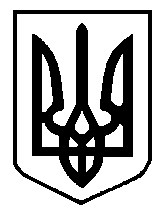 